МЕСТНЫЕ НОРМАТИВЫГРАДОСТРОИТЕЛЬНОГО ПРОЕКТИРОВАНИЯОсиновскогомуниципального образования Марксовского муниципального районаСаратовской области2022 г.МЕСТНЫЕ НОРМАТИВЫГРАДОСТРОИТЕЛЬНОГО ПРОЕКТИРОВАНИЯОсиновскогомуниципального образования Марксовского муниципального районаСаратовской области2022 г.ОГЛАВЛЕНИЕ1.	Основная часть	41.1.	Об щие положения	41.2.	Расчетные показатели для МНГП	51.3.	Приложения к основной части	111.3.1.	Перечень нормативно-правовых актов и иных документов	121.3.2.	Список терминов и определений	141.3.3.	Перечень используемых сокращений	152.	Материалы по обоснованию расчетных показателей, содержащихся в основной части	162.1.	Результаты анализа территориальных особенностей Осиновского муниципального образования, влияющих на установление расчетных 
показателей	162.1.1.	Анализ социально-демографического состава и плотности населения на территории сельского поселения	162.1.2.	Виды объектов местного значения сельского поселения, для которых разрабатываются местные нормативы градостроительного проектирования	172.2.	Обоснование расчетных показателей, содержащихся в основной части	183.	Правила и область применения расчетных показателей, содержащихся в основной части	253.1.	Область применения расчетных показателей	253.2.	Правила применения расчетных показателей	25Основная частьОбщие положенияМестные нормативы градостроительного проектирования Осиновского муниципального образования Марксовского муниципального района (далее также – МНГП Осиновского МО) разрабатываются в целях определения совокупности расчетных показателей минимально допустимого уровня обеспеченности населения Осиновского муниципального образования Марксовского муниципального района Саратовской области объектами местного значения сельского поселения и расчетных показателей максимально допустимого уровня территориальной доступности таких объектов для населения сельского поселения.При разработке МНГП Осиновского муниципального образования Марксовского муниципального района решаются следующие задачи:1) подготовка основной части нормативов градостроительного проектирования Осиновского муниципального образования Марксовского муниципального района, содержащей расчетные показатели минимально допустимого уровня обеспеченности населения объектами местного значения сельского поселения, а также расчетные показатели максимально допустимого уровня территориальной доступности таких объектов для населения;2) подготовка материалов по обоснованию расчетных показателей, содержащихся в основной части нормативов градостроительного проектирования Осиновского муниципального образования Марксовского муниципального района;3) подготовка правил и области применения расчетных показателей, содержащихся в основной части местных нормативов градостроительного проектирования Осиновского муниципального образования Марксовского муниципального района.Области нормирования, для которых нормативами градостроительного проектирования установлены расчетные показатели, включают в себя:водоснабжение населения, водоотведение;автомобильные дороги местного значения;физическая культура и массовый спорт;культура и искусство;сбор и транспортирование отходов;содержание мест захоронения;благоустройство и озеленение территории сельского поселения;торговля, общественное питание, бытовое обслуживание;деятельность органов местного самоуправления сельского поселения;обеспечение первичных мер пожарной безопасности в границах населенных пунктов поселения.В качестве фактора дифференциации (районирования) проектируемой территории Осиновского МО для установления значений расчетных показателей в МНГП определены:вид (категория) населенных пунктов: сельские населенные пункты;численность населения населенных пунктов сельского поселения.При этом для большинства расчетных показателей установлены единые нормативные показатели для всей территории Осиновского муниципального образования Марксовского муниципального района.Расчетные показатели для МНГПТаблица 1.1Объекты местного значения сельского поселения в области водоснабжения населения, водоотведенияТаблица 1.2Объекты местного значения сельского поселения в области автомобильных дорог местного значенияТаблица 1.3Объекты местного значения сельского поселения в области физической культуры и массового спортаТаблица 1.4Объекты местного значения сельского поселения в области культурыТаблица 1.5Объекты местного значения сельского поселения в области сбора и транспортирования отходовТаблица 1.6Объекты местного значения сельского поселения в области содержания мест захороненияТаблица 1.7Объекты местного значения сельского поселения в области благоустройства и озеленения территории поселенияТаблица 1.8Объекты местного значения сельского поселения в области торговли, общественного питания и бытового обслуживанияТаблица 1.9Объекты местного значения сельского поселения в области деятельности органов местного самоуправленияТаблица 1.10Объекты местного значения сельского поселения в области обеспечения первичных мер пожарной безопасности в границах населенных пунктовПриложения к основной частиПеречень нормативно-правовых актов и иных документовФедеральные законыГрадостроительный кодекс Российской Федерации от 29.12.2004 № 190-ФЗ (ред. от 14.07.2022) (с изм. и доп., вступ. в силу с 01.12.2022).Федеральный закон от 06.10.2003 № 131-ФЗ «Об общих принципах организации местного самоуправления в Российской Федерации» (ред. от 14.07.2022).Федеральный закон от 22.07.2008 № 123-ФЗ «Технический регламент о требованиях пожарной безопасности» (ред. от 14.07.2022).Иные нормативные акты Российской ФедерацииРаспоряжение Минкультуры России от 02.08.2017 № Р-965 «Об утверждении Методических рекомендаций субъектам Российской Федерации и органам местного самоуправления по развитию сети организаций культуры и обеспеченности населения услугами организаций культуры».Приказ Минспорта России от 21.03.2018 № 244 «Об утверждении Методических рекомендаций о применении нормативов и норм при определении потребности субъектов Российской Федерации в объектах физической культуры и спорта» (ред. от 14.04.2020).Приказ Минэкономразвития России от 15.02.2021 № 71 «Об утверждении Методических рекомендаций по подготовке нормативов градостроительного проектирования».Постановление Правительства РФ от 28.05.2021 № 815 «Об утверждении перечня национальных стандартов и сводов правил (частей таких стандартов и сводов правил), в результате применения которых на обязательной основе обеспечивается соблюдение требований Федерального закона «Технический регламент о безопасности зданий и сооружений», и о признании утратившим силу постановления Правительства Российской Федерации от 4 июля 2020 г. № 985» (ред. от 20.05.2022).Нормативные акты Саратовской областиЗакон Саратовской области от 27.12.2004 № 97-ЗСО «О муниципальных образованиях, входящих в состав Марксовского муниципального района» (ред. от 02.08.2012).Закон Саратовской области от 09.10.2006 № 96-ЗСО «О регулировании градостроительной деятельности в Саратовской области» (ред. от 10.06.2022).Постановление Правительства Саратовской области от 30.06.2016 № 321-П «Об утверждении Стратегии социально-экономического развития Саратовской области до 2030 года» (ред. от 29.12.2021).Постановление Правительства Саратовской области от 25.12.2017 № 679-П «Об утверждении региональных нормативов градостроительного проектирования Саратовской области» (ред. от 28.07.2021).Нормативные акты Марксовского муниципального района Саратовской областиУстав Марксовского муниципального района Саратовской области (принят на Референдуме 22.12.1996) (ред. от 18.08.2022).Решение Собрания Марксовского муниципального района Саратовской области от 27.04.2017 года № 14/66 «Об утверждении Стратегии социально-экономического развития Марксовского муниципального района Саратовской области до 2030 года».Нормативные акты Осиновского муниципального образования Марксовского муниципального района Саратовской областиУстав Осиновского муниципального образования Марксовского муниципального района Саратовской области (утвержден решением Совета депутатов Осиновского муниципального образования от 01.11.2021 № 75/181, в ред. от 22.07.2022).Своды правил по проектированию и строительству (СП)СП 4.13130.2013 «Системы противопожарной защиты. Ограничение распространения пожара на объектах защиты. Требования к объемно-планировочным и конструктивным решениям» (утв. Приказом МЧС России от 24.04.2013 № 288, ред. от 14.02.2020).СП 8.13130 «Системы противопожарной защиты. Наружное противопожарное водоснабжение. Требования пожарной безопасности» (утв. Приказом МЧС России от 30.03.2020 № 225).СП 11.13130.2009 «Свод правил. Места дислокации подразделений пожарной охраны. Порядок и методика определения» (утв. Приказом МЧС РФ от 25.03.2009 № 181, ред. от 09.12.2010).СП 31.13330.2021 «Свод правил. Водоснабжение. Наружные сети и сооружения. СНиП 2.04.02-84*» (утв. и введен в действие Приказом Минстроя России от 27.12.2021 № 1016/пр).СП 42.13330.2016 «Градостроительство. Планировка и застройка городских и сельских поселений. Актуализированная редакция СНиП 2.07.01-89*» (утв. Приказом Минстроя России от 30.12.2016 № 1034/пр, в ред. от 31.05.2022).СП 59.13330.2020 «Доступность зданий и сооружений для маломобильных групп населения. СНиП 35-01-2001» (утв. и введен в действие Приказом Минстроя России от 30.12.2020 № 904/пр).СП 476.1325800.2020 «Свод правил. Территории городских и сельских поселений. Правила планировки, застройки и благоустройства жилых микрорайонов» (утв. и введен в действие Приказом Минстроя России от 24.01.2020 № 33/пр).Иные документыСанПиН 2.1.3684-21 «Санитарно-эпидемиологические требования к содержанию территорий городских и сельских поселений, к водным объектам, питьевой воде и питьевому водоснабжению, атмосферному воздуху, почвам, жилым помещениям, эксплуатации производственных, общественных помещений, организации и проведению санитарно-противоэпидемических (профилактических) мероприятий» (утв. постановлением Главного государственного санитарного врача РФ от 28.01.2021 № 3, ред. от 26.06.2021).Интернет-источникиСайт Федеральной государственной информационной системы территориального планирования (ФГИС ТП) – https://fgistp.economy.gov.ru/. Сайт Федеральной службы государственной статистики – https://rosstat.gov.ru/. Официальный сайт администрации Марксовского муниципального района Саратовской области – https://marksadm.ru/.Список терминов и определенийБлагоустройство территории – деятельность по реализации комплекса мероприятий, установленного правилами благоустройства территории муниципального образования, направленная на обеспечение и повышение комфортности условий проживания граждан, по поддержанию и улучшению санитарного и эстетического состояния территории муниципального образования, по содержанию территорий населенных пунктов и расположенных на таких территориях объектов, в том числе территорий общего пользования, земельных участков, зданий, строений, сооружений, прилегающих территорий.Градостроительная деятельность – деятельность по развитию территорий, в том числе городов и иных поселений, осуществляемая в виде территориального планирования, градостроительного зонирования, планировки территории, архитектурно-строительного проектирования, строительства, капитального ремонта, реконструкции, сноса объектов капитального строительства, эксплуатации зданий, сооружений, комплексного развития территорий и их благоустройства.Градостроительная документация – общее наименование документов территориального планирования, градостроительного зонирования, документации по планировке территории, решения которых направлены на изменение сложившегося состояния территории.Квартал – элемент планировочной структуры функциональных зон (жилых, общественно-деловых, производственных зон и др.) в границах красных линий, естественных границах природных объектов и иных границах.Микрорайон – элемент планировочной структуры жилых зон, состоящий из одного или нескольких кварталов, не расчлененных магистральными городскими дорогами, магистральными улицами общегородского и районного значения, магистральными дорогами районного значения в крупнейших, крупных и больших городских населенных пунктах, городскими дорогами, улицами общегородского и районного значения в средних и малых городских населенных пунктах, в границах которого обеспечивается обслуживание населения объектами повседневного и периодического спроса, включая территории общего пользования: общественные пространства и озелененные территории, состав, вместимость и размещение которых рассчитаны на жителей микрорайона.Озелененные территории – территории общего пользования, расположенные в границах городских и сельских населенных пунктов, сформированные участками естественных и искусственно созданных ландшафтов (парк, сад, сквер, парковая аллея, бульвар и другие участки озеленения, в т.ч. с водопроницаемыми покрытиями), обеспечивающие рекреационную связь жилых, общественно-деловых и других функциональных зон, и не менее 70% поверхности которых занято зелеными насаждениями и другим растительным покровом.Нормативы градостроительного проектирования – совокупность расчетных показателей, установленных в соответствии с Градостроительным Кодексом Российской Федерации в целях обеспечения благоприятных условий жизнедеятельности человека и подлежащих применению при подготовке документов территориального планирования, градостроительного зонирования, документации по планировке территорииОбъекты местного значения – объекты капитального строительства, иные объекты, территории, которые необходимы для осуществления органами местного самоуправления полномочий по вопросам местного значения и в пределах переданных государственных полномочий в соответствии с федеральными законами, законами Саратовской области, уставом муниципального образования, и оказывают существенное влияние на социально-экономическое развитие муниципального образования. Спортивная площадка – плоскостное спортивное сооружение, которое может быть объектом не капитального строительства, включающее игровую спортивную площадку и (или) уличные тренажеры, турники.Спортивный зал – спортивное сооружение, содержащее универсальный спортивный зал.Иные понятия, используемые в настоящих нормативах, употребляются в значениях, соответствующих значениям, содержащимся в федеральном и региональном законодательстве.Перечень используемых сокращенийВ местных нормативах градостроительного проектирования Осиновского муниципального образования применяются следующие сокращения:ед. – единицы.кв. м – квадратные метры;МНГП – местные нормативы градостроительного проектирования;МО – муниципальное образование;п. – пункт;РНГП – региональные нормативы градостроительного проектирования;ст. – статья;ч. – часть.Материалы по обоснованию расчетных показателей, содержащихся в основной частиРезультаты анализа территориальных особенностей Осиновского муниципального образования, влияющих на установление расчетных показателейВ соответствии с п. 5 ст. 29.4 Градостроительного кодекса РФ подготовка местных нормативов градостроительного проектирования осуществляется с учетом:1) социально-демографического состава и плотности населения на территории муниципального образования;2) стратегии социально-экономического развития муниципального образования и плана мероприятий по ее реализации (при наличии);3) предложений органов местного самоуправления и заинтересованных лиц.Таким образом, установление расчетных показателей в МНГП Осиновского МО необходимо выполнять с учетом территориальных особенностей Осиновского муниципального образования, выраженных в социально-демографических, инфраструктурных, экономических и иных аспектах. Анализ социально-демографического состава и плотности населения на территории сельского поселенияОсиновское муниципальное образование – муниципальное образование в составе Марксовского муниципального района Саратовской области со статусом сельского поселения.Статус и границы городского поселения установлены Законом Саратовской области от 27.12.2004 № 97-ЗСО «О муниципальных образованиях, входящих в состав Марксовского муниципального района» (ред. от 02.08.2012).В состав Осиновского муниципального образования входят следующие населенные пункты: 1) село Березовка (административный центр поселения);2) село Бородаевка;3) село Каменка;4) поселок Осиновский;5) село Новосельское;6) село Филипповка;7) поселок Чапаевка.Все населенные пункты Осиновского муниципального образования являются сельскими населенными пунктами.Характеристика Осиновского муниципального образования Марксовского района Саратовской области представлена в таблице 2.1.Таблица 2.1Характеристика Осиновского муниципального образования Марксовского района Саратовской области (по данным статистики на начало 2022 года)Плотность населения Осиновского муниципального образования Марксовского района составляет 10,7 человек на квадратный километр.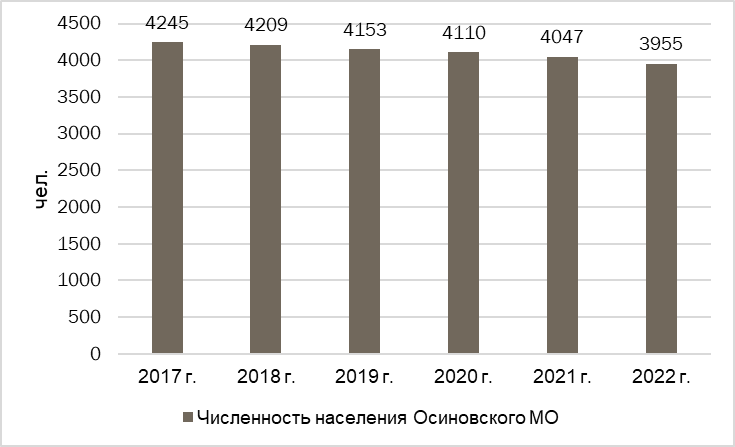 Рисунок 2.1 Динамика численности населения Осиновского МО Марксовского муниципального района Саратовской области в 2017-2022 гг. (данные на начало года)Динамика численности населения Осиновского муниципального образования в 2017-2022 годах – отрицательная. В целом за этот период численность населения сельского поселения сократилась на 290 чел. (6,8%).Виды объектов местного значения сельского поселения, для которых разрабатываются местные нормативы градостроительного проектированияВ соответствии с ч. 4 ст. 29.2 Градостроительного кодекса РФ нормативы градостроительного проектирования поселения устанавливают совокупность расчетных показателей минимально допустимого уровня обеспеченности объектами местного значения поселения, относящимися к областям, указанным в пункте 1 части 5 статьи 23 Градостроительного Кодекса, объектами благоустройства территории, иными объектами местного значения поселения населения поселения и расчетных показателей максимально допустимого уровня территориальной доступности таких объектов для населения поселения.Перечень объектов местного значения Осиновского муниципального образования Марксовского района для целей настоящих МНГП подготовлен на основании:статьи 23 Градостроительного кодекса Российской Федерации;статьи 14 Федерального закона от 06.10.2003 № 131-ФЗ «Об общих принципах организации местного самоуправления в Российской Федерации»;статьи 11.1 Закона Саратовской области от 09.10.2006 № 96-ЗСО «О регулировании градостроительной деятельности в Саратовской области» (ред. от 10.06.2022);Устава Осиновского муниципального образования Марксовского муниципального района Саратовской области.В число объектов местного значения поселения, отнесенных к таковым градостроительным законодательством Российской Федерации, входят объекты, относящиеся к областям:а) электро-, тепло-, газо- и водоснабжение населения, водоотведение;б) автомобильные дороги местного значения;в) физическая культура и массовый спорт;г) иные области в связи с решением вопросов местного значения поселения.В соответствии с пунктом 2 статьи 3 Устава Марксовского муниципального района к вопросам местного значения, решаемым органами местного самоуправления Марксовского района на территориях сельских поселений, входящих в состав Марксовского муниципального района, относятся:1) организация в границах поселений электро-, тепло-, газоснабжения, снабжения населения топливом в пределах полномочий, установленных законодательством РФ;2) создание условий для предоставления транспортных услуг населению и организация транспортного обслуживания населения в границах поселений;3) организация строительства и содержания муниципального жилищного фонда;4) организация и осуществление мероприятий по территориальной обороне и гражданской обороне, защите населения и территории поселений от чрезвычайных ситуаций природного и техногенного характера;5) создание, содержание и организация деятельности аварийно-спасательных служб и (или) аварийно-спасательных формирований на территории поселений;6) организация библиотечного обслуживания населения, комплектование и обеспечение сохранности библиотечных фондов библиотек поселений.Таким образом, указанные объекты не являются объектами местного значения Осиновского МО, что также подтверждается Уставом Осиновского муниципального образования.Иные области в связи с решением вопросов местного значения поселения определялись в соответствии с Уставом Осиновского муниципального образования.Обоснование расчетных показателей, содержащихся в основной частиТаблица 2.2Объекты местного значения сельского поселения в области водоснабжения населения, водоотведенияТаблица 2.3Объекты местного значения сельского поселения в области автомобильных дорог местного значенияТаблица 2.4Объекты местного значения сельского поселения в области физической культуры и массового спортаТаблица 2.5Объекты местного значения сельского поселения в области культурыТаблица 2.6Объекты местного значения сельского поселения в области сбора и транспортирования отходовТаблица 2.7Объекты местного значения сельского поселения в области содержания мест захороненияТаблица 2.8Объекты местного значения сельского поселения в области благоустройства и озеленения территории поселенияТаблица 2.9Объекты местного значения сельского поселения в области торговли, общественного питания и бытового обслуживанияТаблица 2.10Объекты местного значения сельского поселения в области деятельности органов местного самоуправленияТаблица 2.11Объекты местного значения сельского поселения в области обеспечения первичных мер пожарной безопасности в границах населенных пунктовПравила и область применения расчетных показателей, содержащихся в основной частиОбласть применения расчетных показателейДействие местных нормативов градостроительного проектирования Осиновского муниципального образования Марксовского муниципального района распространяется на всю территорию Осиновского муниципального образования; на правоотношения, возникшие после утверждения настоящих МНГП. Настоящие МНГП Осиновского МО устанавливают совокупность расчетных показателей минимально допустимого уровня обеспеченности объектами местного значения сельского поселения, объектами благоустройства территории, иными объектами местного значения сельского поселения населения сельского поселения и расчетных показателей максимально допустимого уровня территориальной доступности таких объектов для населения сельского поселения. Расчетные показатели минимально допустимого уровня обеспеченности объектами местного значения сельского поселения и расчетные показатели максимально допустимого уровня территориальной доступности таких объектов для населения сельского поселения, установленные в МНГП Осиновского МО, применяются при подготовке генерального плана сельского поселения, правил землепользования и застройки сельского поселения, документации по планировке территории. Расчетные показатели подлежат применению разработчиком градостроительной документации, заказчиком градостроительной документации и иными заинтересованными лицами при оценке качества градостроительной документации в части установления соответствия её решений целям повышения качества жизни населения. Расчетные показатели применяются также при осуществлении государственного контроля за соблюдением органами местного самоуправления муниципальных образований законодательства о градостроительной деятельности. Правила применения расчетных показателейВ процессе подготовки генерального плана Осиновского муниципального образования необходимо применять расчетные показатели уровня минимальной обеспеченности объектами местного значения сельского поселения и уровня максимальной территориальной доступности таких объектов. В ходе подготовки документации по планировке территории в границах Осиновского муниципального образования следует учитывать расчетные показатели минимально допустимых площадей территорий, необходимых для размещения объектов местного значения сельского поселения. При планировании размещения в границах территории проекта планировки различных объектов следует оценивать обеспеченности рассматриваемой территории объектами соответствующего вида, которые расположены (или могут быть расположены) не только в границах данной территории, но также и вне ее границ в пределах максимальной территориальной доступности, установленной для соответствующих объектов. Расчетные показатели минимально допустимого уровня обеспеченности объектами местного значения сельского поселения, а также максимально допустимого уровня территориальной доступности таких объектов, установленные в настоящих МНГП, применяются при определении местоположения планируемых к размещению объектов местного значения поселения в генеральном плане Осиновского муниципального образования (в том числе, при определении функциональных зон, в границах которых планируется размещение указанных объектов), а также при определении зон планируемого размещения объектов местного значения сельского поселения. При определении местоположения планируемых к размещению объектов местного значения сельского поселения в целях подготовки генерального плана Осиновского муниципального образования, документации по планировке территории следует учитывать наличие на территории в границах подготавливаемого проекта подобных объектов, их параметры (площадь, емкость, вместимость, уровень территориальной доступности). МНГП Осиновского МО имеют приоритет перед РНГП Саратовской области в случае, если расчетные показатели минимально допустимого уровня обеспеченности объектами местного значения сельского поселения населения муниципального района, установленные МНГП Осиновского МО выше соответствующих предельных значений расчетных показателей, установленных РНГП Саратовской области. В случае, если расчетные показатели минимально допустимого уровня обеспеченности объектами местного значения сельского поселения населения муниципального района, установленные МНГП Осиновского МО, окажутся ниже уровня соответствующих предельных значений расчетных показателей, установленных РНГП Саратовской области, то применяются предельные расчетные показатели РНГП Саратовской области.МНГП Осиновского МО имеют приоритет перед РНГП Саратовской области в случае, если расчетные показатели максимально допустимого уровня территориальной доступности объектов местного значения сельского поселения для населения муниципального района, установленные МНГП Осиновского МО ниже соответствующих предельных значений расчетных показателей, установленных РНГП Саратовской области. В случае, если расчетные показатели максимально допустимого уровня территориальной доступности объектов местного значения сельского поселения для населения муниципального района, установленные МНГП Осиновского МО, окажутся выше уровня соответствующих предельных значений расчетных показателей, установленных РНГП Саратовской области, то применяются предельные расчетные показатели РНГП Саратовской области.При отмене и (или) изменении действующих нормативных документов Российской Федерации и (или) Саратовской области, в том числе тех, требования которых были учтены при подготовке настоящих МНГП и на которые дается ссылка в настоящих МНГП, следует руководствоваться нормами, вводимыми взамен отмененных.ИНДИВИДУАЛЬНЫЙ ПРЕДПРИНИМАТЕЛЬ БАЗАНОВА ТАТЬЯНА ЮРЬЕВНАЗаказчик: Администрация Осиновского муниципального образования Марксовского муниципального района Саратовской областиМуниципальный контракт 
от 02 декабря 2022 г.Индивидуальный предприниматель Т.Ю. БазановаНаименование вида объектаТип расчетного показателяНаименование расчетного показателя, единица измеренияЗначение расчетного показателяЗначение расчетного показателяОбъекты водоснабженияРасчетный показатель минимально допустимого уровня обеспеченности [1]Объем водопотребления, л/сут. на 1 чел. [2]с водопроводом и канализацией без ванн110Объекты водоснабженияРасчетный показатель минимально допустимого уровня обеспеченности [1]Объем водопотребления, л/сут. на 1 чел. [2]то же с газоснабжением138Объекты водоснабженияРасчетный показатель минимально допустимого уровня обеспеченности [1]Объем водопотребления, л/сут. на 1 чел. [2]с водопроводом, канализацией и ваннами с емкостными водонагревателями241,5Объекты водоснабженияРасчетный показатель минимально допустимого уровня обеспеченности [1]Объем водопотребления, л/сут. на 1 чел. [2]то же с водонагревателями проточного типа287,5Объекты водоснабженияРасчетный показатель минимально допустимого уровня обеспеченности [1]Объем водопотребления, л/сут. на 1 чел. [2]с централизованным горячим водоснабжением и сидячими ваннами264,5Объекты водоснабженияРасчетный показатель максимально допустимого уровня территориальной доступностиНе нормируетсяНе нормируетсяНе нормируетсяОбъекты водоотведенияРасчетный показатель минимально допустимого уровня обеспеченности [1]Объем водоотведения для бытовой канализации, % от водопотреблениязона застройки многоквартирными жилыми домами100Объекты водоотведенияРасчетный показатель минимально допустимого уровня обеспеченности [1]Объем водоотведения для бытовой канализации, % от водопотреблениязона застройки индивидуальными жилыми домами100Объекты водоотведенияРасчетный показатель минимально допустимого уровня обеспеченности [1]Суточный объем поверхностного стока дождевой канализации, поступающий на очистные сооружения, куб. м/сут. с 1 га территории5555Объекты водоотведенияРасчетный показатель максимально допустимого уровня территориальной доступностиНе нормируетсяНе нормируетсяНе нормируетсяПримечания:1. Для определения в целях градостроительного проектирования минимально допустимого уровня обеспеченности объектами, следует использовать норму минимальной обеспеченности населения (территории) соответствующим ресурсом и характеристики планируемых к размещению объектов.2. Указанные нормы следует применять с учётом требований таблицы 1 СП 31.13330.2021.Примечания:1. Для определения в целях градостроительного проектирования минимально допустимого уровня обеспеченности объектами, следует использовать норму минимальной обеспеченности населения (территории) соответствующим ресурсом и характеристики планируемых к размещению объектов.2. Указанные нормы следует применять с учётом требований таблицы 1 СП 31.13330.2021.Примечания:1. Для определения в целях градостроительного проектирования минимально допустимого уровня обеспеченности объектами, следует использовать норму минимальной обеспеченности населения (территории) соответствующим ресурсом и характеристики планируемых к размещению объектов.2. Указанные нормы следует применять с учётом требований таблицы 1 СП 31.13330.2021.Примечания:1. Для определения в целях градостроительного проектирования минимально допустимого уровня обеспеченности объектами, следует использовать норму минимальной обеспеченности населения (территории) соответствующим ресурсом и характеристики планируемых к размещению объектов.2. Указанные нормы следует применять с учётом требований таблицы 1 СП 31.13330.2021.Примечания:1. Для определения в целях градостроительного проектирования минимально допустимого уровня обеспеченности объектами, следует использовать норму минимальной обеспеченности населения (территории) соответствующим ресурсом и характеристики планируемых к размещению объектов.2. Указанные нормы следует применять с учётом требований таблицы 1 СП 31.13330.2021.Наименование вида объектаТип расчетного показателяНаименование расчетного показателя, единица измеренияЗначение расчетного показателяЗначение расчетного показателяВелосипедные дорожки в границах населенного пунктаРасчетный показатель минимально допустимого уровня обеспеченности [2]Ширина полосы для велосипедистов, мпри новом строительстве 1,2Велосипедные дорожки в границах населенного пунктаРасчетный показатель минимально допустимого уровня обеспеченности [2]Ширина полосы для велосипедистов, мв стесненных условиях 0,9Велосипедные дорожки в границах населенного пунктаРасчетный показатель минимально допустимого уровня обеспеченности [2]Ширина обочин велосипедной дорожки, м0,50,5Велосипедные дорожки в границах населенного пунктаРасчетный показатель минимально допустимого уровня обеспеченности [2]Расстояние до бокового препятствия, м0,50,5Велосипедные дорожки в границах населенного пунктаРасчетный показатель максимально допустимого уровня территориальной доступностиНе нормируетсяНе нормируетсяНе нормируетсяОбъекты для хранения легковых автомобилей постоянного населения, расположенные вблизи от мест проживанияРасчетный показатель минимально допустимого уровня обеспеченностиКоличество машино-мест на 1 квартиружилой дом бизнес-класса1,4Объекты для хранения легковых автомобилей постоянного населения, расположенные вблизи от мест проживанияРасчетный показатель минимально допустимого уровня обеспеченностиКоличество машино-мест на 1 квартирустандартное жилье0,85Объекты для хранения легковых автомобилей постоянного населения, расположенные вблизи от мест проживанияРасчетный показатель минимально допустимого уровня обеспеченностиКоличество машино-мест на 1 квартиружилой дом муниципального фонда (социальный)0,7Объекты для хранения легковых автомобилей постоянного населения, расположенные вблизи от мест проживанияРасчетный показатель минимально допустимого уровня обеспеченностиКоличество машино-мест на 1 квартиружилой дом специализированного фонда0,5Объекты для хранения легковых автомобилей постоянного населения, расположенные вблизи от мест проживанияРасчетный показатель максимально допустимого уровня территориальной доступностиПешеходная доступность, мВ зонах жилой застройки 800Объекты для хранения легковых автомобилей постоянного населения, расположенные вблизи от мест проживанияРасчетный показатель максимально допустимого уровня территориальной доступностиПешеходная доступность, мВ районах реконструкции1000Объекты для временного хранения легковых автомобилей на приобъектных стоянках у общественных зданий, учреждений, предприятий, на рекреационных территорияхРасчетный показатель минимально допустимого уровня обеспеченности [3]Количество кв. м общей площади зданий и сооружений объекта на 1 машино-местоорганы местного самоуправления220Объекты для временного хранения легковых автомобилей на приобъектных стоянках у общественных зданий, учреждений, предприятий, на рекреационных территорияхРасчетный показатель минимально допустимого уровня обеспеченности [3]Количество кв. м общей площади зданий и сооружений объекта на 1 машино-местокоммерческо-деловые центры, офисные здания и помещения, страховые компании, банки и банковские учреждения, кредитно-финансовые учреждения без операционного зала60Объекты для временного хранения легковых автомобилей на приобъектных стоянках у общественных зданий, учреждений, предприятий, на рекреационных территорияхРасчетный показатель минимально допустимого уровня обеспеченности [3]Количество кв. м общей площади складских помещений объекта на 1 машино-местомагазины-склады (мелкооптовой и розничной торговли, гипермаркеты)35Объекты для временного хранения легковых автомобилей на приобъектных стоянках у общественных зданий, учреждений, предприятий, на рекреационных территорияхРасчетный показатель минимально допустимого уровня обеспеченности [3]Количество посадочных мест на 1 машино-местопредприятия общественного питания периодического спроса (рестораны, кафе)5Объекты для временного хранения легковых автомобилей на приобъектных стоянках у общественных зданий, учреждений, предприятий, на рекреационных территорияхРасчетный показатель минимально допустимого уровня обеспеченности [3]Количество единовременных посетителей на 1 машино-местодосугово-развлекательные учреждения: развлекательные центры, дискотеки, залы игровых автоматов, ночные клубы7Объекты для временного хранения легковых автомобилей на приобъектных стоянках у общественных зданий, учреждений, предприятий, на рекреационных территорияхРасчетный показатель максимально допустимого уровня территориальной доступностиПешеходная доступность, мот входов в места крупных учреждений торговли и общественного питания150Объекты для временного хранения легковых автомобилей на приобъектных стоянках у общественных зданий, учреждений, предприятий, на рекреационных территорияхРасчетный показатель максимально допустимого уровня территориальной доступностиПешеходная доступность, мот прочих учреждений и предприятий обслуживания населения и административных зданий250Объекты для временного хранения легковых автомобилей на приобъектных стоянках у общественных зданий, учреждений, предприятий, на рекреационных территорияхРасчетный показатель максимально допустимого уровня территориальной доступностиПешеходная доступность, мот входов в парки, на выставки и стадионы400Объекты для временного хранения легковых автомобилей на приобъектных стоянках у общественных зданий, учреждений, предприятий, на рекреационных территорияхРасчетный показатель максимально допустимого уровня территориальной доступностиПешеходная доступность, мв зонах массового отдыха1000Индивидуальные автостоянки для маломобильных групп населения на участке около или внутри зданий учреждений обслуживанияРасчетный показатель минимально допустимого уровня обеспеченностиДоля мест для транспорта инвалидов, %10 (не менее 1 места)10 (не менее 1 места)Индивидуальные автостоянки для маломобильных групп населения на участке около или внутри зданий учреждений обслуживанияРасчетный показатель минимально допустимого уровня обеспеченностиСпециализированных мест для автотранспорта инвалидов на кресле-коляске из расчета, % (мест)На автостоянке до 100 мест включительно5%, но не менее одного местаИндивидуальные автостоянки для маломобильных групп населения на участке около или внутри зданий учреждений обслуживанияРасчетный показатель максимально допустимого уровня территориальной доступностиПешеходная доступность, мот входа в предприятие или в учреждение, доступного для инвалидов50Индивидуальные автостоянки для маломобильных групп населения на участке около или внутри зданий учреждений обслуживанияРасчетный показатель максимально допустимого уровня территориальной доступностиПешеходная доступность, мот входа в жилое здание100Примечания:1. Проектирование велодорожек следует осуществлять в соответствии с требованиями раздела 6 ГОСТ 33150-2014 «Дороги автомобильные общего пользования. Проектирование пешеходных и велосипедных дорожек. Общие требования».2. Остальные геометрические параметры велосипедной дорожки следует принимать в соответствии с требованиями таблицы 4 ГОСТ 33150-2014.3. Расчетные показатели минимально допустимого уровня обеспеченности машино-местами для хранения и паркования легковых автомобилей для целей, не указанных в таблице, следует принимать в соответствии с требованиями приложения Ж СП 42.13330.2016 и таблицей 1.1.1.10 РНГП Саратовской области.Примечания:1. Проектирование велодорожек следует осуществлять в соответствии с требованиями раздела 6 ГОСТ 33150-2014 «Дороги автомобильные общего пользования. Проектирование пешеходных и велосипедных дорожек. Общие требования».2. Остальные геометрические параметры велосипедной дорожки следует принимать в соответствии с требованиями таблицы 4 ГОСТ 33150-2014.3. Расчетные показатели минимально допустимого уровня обеспеченности машино-местами для хранения и паркования легковых автомобилей для целей, не указанных в таблице, следует принимать в соответствии с требованиями приложения Ж СП 42.13330.2016 и таблицей 1.1.1.10 РНГП Саратовской области.Примечания:1. Проектирование велодорожек следует осуществлять в соответствии с требованиями раздела 6 ГОСТ 33150-2014 «Дороги автомобильные общего пользования. Проектирование пешеходных и велосипедных дорожек. Общие требования».2. Остальные геометрические параметры велосипедной дорожки следует принимать в соответствии с требованиями таблицы 4 ГОСТ 33150-2014.3. Расчетные показатели минимально допустимого уровня обеспеченности машино-местами для хранения и паркования легковых автомобилей для целей, не указанных в таблице, следует принимать в соответствии с требованиями приложения Ж СП 42.13330.2016 и таблицей 1.1.1.10 РНГП Саратовской области.Примечания:1. Проектирование велодорожек следует осуществлять в соответствии с требованиями раздела 6 ГОСТ 33150-2014 «Дороги автомобильные общего пользования. Проектирование пешеходных и велосипедных дорожек. Общие требования».2. Остальные геометрические параметры велосипедной дорожки следует принимать в соответствии с требованиями таблицы 4 ГОСТ 33150-2014.3. Расчетные показатели минимально допустимого уровня обеспеченности машино-местами для хранения и паркования легковых автомобилей для целей, не указанных в таблице, следует принимать в соответствии с требованиями приложения Ж СП 42.13330.2016 и таблицей 1.1.1.10 РНГП Саратовской области.Примечания:1. Проектирование велодорожек следует осуществлять в соответствии с требованиями раздела 6 ГОСТ 33150-2014 «Дороги автомобильные общего пользования. Проектирование пешеходных и велосипедных дорожек. Общие требования».2. Остальные геометрические параметры велосипедной дорожки следует принимать в соответствии с требованиями таблицы 4 ГОСТ 33150-2014.3. Расчетные показатели минимально допустимого уровня обеспеченности машино-местами для хранения и паркования легковых автомобилей для целей, не указанных в таблице, следует принимать в соответствии с требованиями приложения Ж СП 42.13330.2016 и таблицей 1.1.1.10 РНГП Саратовской области.Наименование вида объектаТип расчетного показателяНаименование расчетного показателя, единица измеренияЗначение расчетного показателяЗначение расчетного показателяЗначение расчетного показателяОбъекты физической культуры спорта (всего)Расчетный показатель минимально допустимого уровня обеспеченностиУсредненный норматив единовременной пропускной способности объектов физкультуры и спорта, чел./1000 чел.122122122Объекты физической культуры спорта (всего)Расчетный показатель максимально допустимого уровня территориальной доступностиНе нормируетсяНе нормируетсяНе нормируетсяНе нормируетсяПлоскостные спортивные сооружения (в том числе стадионы)Расчетный показатель минимально допустимого уровня обеспеченностиПлощадь, га на 1000 жителей0,70,70,7Плоскостные спортивные сооружения (в том числе стадионы)Расчетный показатель максимально допустимого уровня территориальной доступностиТранспортная доступность, мин.303030Плоскостные спортивные сооружения (в том числе стадионы)Расчетный показатель максимально допустимого уровня территориальной доступностиПешеходная доступность, м150015001500Помещения для занятий физической культурой и спортом (физкультурно-спортивные залы)Расчетный показатель минимально допустимого уровня обеспеченностиКоличество спортивных залов на населенный пункт, ед.населенные пункты с численностью населения более 500 чел.не менее 1Помещения для занятий физической культурой и спортом (физкультурно-спортивные залы)Расчетный показатель минимально допустимого уровня обеспеченностиКоличество спортивных залов на населенный пункт, ед.населенные пункты с численностью населения менее 500 чел.не нормируетсяПомещения для занятий физической культурой и спортом (физкультурно-спортивные залы)Расчетный показатель минимально допустимого уровня обеспеченностиПлощадь пола спортивного зала, кв. м на 1 тыс. чел.707070Помещения для занятий физической культурой и спортом (физкультурно-спортивные залы)Расчетный показатель максимально допустимого уровня территориальной доступностиПешеходная доступность, м500500500Примечания:1. При расчете потребности населения в спортивных сооружениях рекомендуется учитывать сооружения регионального значения (при наличии) и местного значения муниципального района.2. Физкультурно-спортивные сооружения сети общего пользования следует, как правило, объединять со спортивными объектами общеобразовательных школ и других учебных заведений, учреждений отдыха и культуры.3. Нормы расчета залов необходимо принимать с учетом минимальной вместимости объектов по технологическим требованиям.Примечания:1. При расчете потребности населения в спортивных сооружениях рекомендуется учитывать сооружения регионального значения (при наличии) и местного значения муниципального района.2. Физкультурно-спортивные сооружения сети общего пользования следует, как правило, объединять со спортивными объектами общеобразовательных школ и других учебных заведений, учреждений отдыха и культуры.3. Нормы расчета залов необходимо принимать с учетом минимальной вместимости объектов по технологическим требованиям.Примечания:1. При расчете потребности населения в спортивных сооружениях рекомендуется учитывать сооружения регионального значения (при наличии) и местного значения муниципального района.2. Физкультурно-спортивные сооружения сети общего пользования следует, как правило, объединять со спортивными объектами общеобразовательных школ и других учебных заведений, учреждений отдыха и культуры.3. Нормы расчета залов необходимо принимать с учетом минимальной вместимости объектов по технологическим требованиям.Примечания:1. При расчете потребности населения в спортивных сооружениях рекомендуется учитывать сооружения регионального значения (при наличии) и местного значения муниципального района.2. Физкультурно-спортивные сооружения сети общего пользования следует, как правило, объединять со спортивными объектами общеобразовательных школ и других учебных заведений, учреждений отдыха и культуры.3. Нормы расчета залов необходимо принимать с учетом минимальной вместимости объектов по технологическим требованиям.Примечания:1. При расчете потребности населения в спортивных сооружениях рекомендуется учитывать сооружения регионального значения (при наличии) и местного значения муниципального района.2. Физкультурно-спортивные сооружения сети общего пользования следует, как правило, объединять со спортивными объектами общеобразовательных школ и других учебных заведений, учреждений отдыха и культуры.3. Нормы расчета залов необходимо принимать с учетом минимальной вместимости объектов по технологическим требованиям.Примечания:1. При расчете потребности населения в спортивных сооружениях рекомендуется учитывать сооружения регионального значения (при наличии) и местного значения муниципального района.2. Физкультурно-спортивные сооружения сети общего пользования следует, как правило, объединять со спортивными объектами общеобразовательных школ и других учебных заведений, учреждений отдыха и культуры.3. Нормы расчета залов необходимо принимать с учетом минимальной вместимости объектов по технологическим требованиям.Наименование вида объектаТип расчетного показателяНаименование расчетного показателя, единица измеренияЗначение расчетного показателяДом культуры (клуб)Расчетный показатель минимально допустимого уровня обеспеченностиКоличество объектов на сельское поселение, ед. [1]1Дом культуры (клуб)Расчетный показатель минимально допустимого уровня обеспеченностиКоличество посадочных мест, мест/1000 чел. [2] [3]85Дом культуры (клуб)Расчетный показатель максимально допустимого уровня территориальной доступностиТранспортная доступность, мин.30Дом культуры (клуб)Расчетный показатель максимально допустимого уровня территориальной доступностиПешеходная (шаговая) доступность, мин.30Филиал сельского дома культуры (клуба)Расчетный показатель минимально допустимого уровня обеспеченностиКоличество объектов на 1000 жителей сельского поселения, без учета численности населения административного центра сельского поселения, ед.1Филиал сельского дома культуры (клуба)Расчетный показатель максимально допустимого уровня территориальной доступностиНе нормируетсяНе нормируетсяПомещения для культурно-массовой и политико-воспитательной работы с населением, досуга и любительской деятельности Расчетный показатель минимально допустимого уровня обеспеченностиПлощадь пола, кв. м на 1000 чел.55Помещения для культурно-массовой и политико-воспитательной работы с населением, досуга и любительской деятельности Расчетный показатель максимально допустимого уровня территориальной доступностиНе нормируетсяНе нормируетсяТанцевальные залыРасчетный показатель минимально допустимого уровня обеспеченностиКоличество мест на 1000 чел.6Танцевальные залыРасчетный показатель максимально допустимого уровня территориальной доступностиНе нормируетсяНе нормируетсяКонцертные залыРасчетный показатель минимально допустимого уровня обеспеченностиКоличество мест на 1000 чел.4Концертные залыРасчетный показатель максимально допустимого уровня территориальной доступностиНе нормируетсяНе нормируетсяКинозалРасчетный показатель минимально допустимого уровня обеспеченностиКоличество объектов на поселение, ед.1КинозалРасчетный показатель максимально допустимого уровня территориальной доступностиТранспортная доступность, мин.30КинозалРасчетный показатель максимально допустимого уровня территориальной доступностиПешеходная (шаговая) доступность, мин.30Примечание:1. Дом культуры размещается в административном центре сельского поселения – село Березовка.2. Число посадочных мест устанавливается на совокупное количество учреждений клубного типа в муниципальном образовании.3. В соответствии с п. 8.1.5 СП 59.13330.2020 в зрительных залах со стационарными местами должны быть предусмотрены места для инвалидов из расчета не менее 5% общего числа зрителей, в том числе для инвалидов, передвигающихся на креслах-колясках 0,75% и 0,25% мест со свободным доступом повышенной комфортности (ширина места 0,5 м, ширина прохода между рядами не менее 0,65 м). Остальные 4% мест должны размещаться в зоне действия системы усиления звука, в зоне видимости «бегущей строки» или сурдопереводчика и зоне слышимости аудиокомментирования.Примечание:1. Дом культуры размещается в административном центре сельского поселения – село Березовка.2. Число посадочных мест устанавливается на совокупное количество учреждений клубного типа в муниципальном образовании.3. В соответствии с п. 8.1.5 СП 59.13330.2020 в зрительных залах со стационарными местами должны быть предусмотрены места для инвалидов из расчета не менее 5% общего числа зрителей, в том числе для инвалидов, передвигающихся на креслах-колясках 0,75% и 0,25% мест со свободным доступом повышенной комфортности (ширина места 0,5 м, ширина прохода между рядами не менее 0,65 м). Остальные 4% мест должны размещаться в зоне действия системы усиления звука, в зоне видимости «бегущей строки» или сурдопереводчика и зоне слышимости аудиокомментирования.Примечание:1. Дом культуры размещается в административном центре сельского поселения – село Березовка.2. Число посадочных мест устанавливается на совокупное количество учреждений клубного типа в муниципальном образовании.3. В соответствии с п. 8.1.5 СП 59.13330.2020 в зрительных залах со стационарными местами должны быть предусмотрены места для инвалидов из расчета не менее 5% общего числа зрителей, в том числе для инвалидов, передвигающихся на креслах-колясках 0,75% и 0,25% мест со свободным доступом повышенной комфортности (ширина места 0,5 м, ширина прохода между рядами не менее 0,65 м). Остальные 4% мест должны размещаться в зоне действия системы усиления звука, в зоне видимости «бегущей строки» или сурдопереводчика и зоне слышимости аудиокомментирования.Примечание:1. Дом культуры размещается в административном центре сельского поселения – село Березовка.2. Число посадочных мест устанавливается на совокупное количество учреждений клубного типа в муниципальном образовании.3. В соответствии с п. 8.1.5 СП 59.13330.2020 в зрительных залах со стационарными местами должны быть предусмотрены места для инвалидов из расчета не менее 5% общего числа зрителей, в том числе для инвалидов, передвигающихся на креслах-колясках 0,75% и 0,25% мест со свободным доступом повышенной комфортности (ширина места 0,5 м, ширина прохода между рядами не менее 0,65 м). Остальные 4% мест должны размещаться в зоне действия системы усиления звука, в зоне видимости «бегущей строки» или сурдопереводчика и зоне слышимости аудиокомментирования.Наименование вида объектаТип расчетного показателяНаименование расчетного показателя, единица измеренияПредельные значения расчетного показателяМеста накопления твердых коммунальных отходовРасчетный показатель минимально допустимого уровня обеспеченностиОбеспеченность контейнерными площадками, % 100Места накопления твердых коммунальных отходовРасчетный показатель минимально допустимого уровня обеспеченностиКоличество контейнеров на площадку, ед.3-4Места накопления твердых коммунальных отходовРасчетный показатель минимально допустимого уровня обеспеченностиПлощадь контейнерной площадки для сбора ТКО и крупногабаритного мусора, кв. м./чел.0,03 [3]Места накопления твердых коммунальных отходовРасчетный показатель максимально допустимого уровня территориальной доступностиРасстояние от контейнерных и (или) специальных площадок до жилых домов, детских игровых и спортивных площадок, зданий и игровых, прогулочных и спортивных площадок организаций воспитания и обучения, отдыха и оздоровления детей и молодежи, м [4]100Примечания:1. Места накопления твердых коммунальных отходов включают в себя контейнерные площадки для накопления ТКО или системы подземного накопления ТКО с автоматическими подъемниками для подъема контейнеров (контейнерные площадки) и (или) специальные площадки для накопления крупногабаритных отходов (специальные площадки).2. Для определения числа устанавливаемых контейнеров (мусоросборников) следует исходить из численности населения, пользующегося мусоросборниками, нормы накопления отходов, сроков хранения отходов. Расчетный объем мусоросборников должен соответствовать фактическому накоплению отходов в периоды наибольшего их образования. Необходимое число контейнеров рассчитывается по формуле: Бконт = Пгод × t × К / (365 × V), где Пгод – годовое накопление муниципальных отходов, куб. м; t – периодичность удаления отходов в сутки; К – коэффициент неравномерности отходов, равный 1,25; V – вместимость контейнера.3. Показатель может быть уточнен правилами благоустройства территории муниципального образования.4. Минимальное расстояние от контейнерных и (или) специальных площадок до жилых домов, детских игровых и спортивных площадок, зданий и игровых, прогулочных и спортивных площадок организаций воспитания и обучения, отдыха и оздоровления детей и молодежи должно быть не менее 20 метров; до территорий медицинских организаций в городских населенных пунктах – не менее 25 метров, в сельских населенных пунктах – не менее 15 метров.Примечания:1. Места накопления твердых коммунальных отходов включают в себя контейнерные площадки для накопления ТКО или системы подземного накопления ТКО с автоматическими подъемниками для подъема контейнеров (контейнерные площадки) и (или) специальные площадки для накопления крупногабаритных отходов (специальные площадки).2. Для определения числа устанавливаемых контейнеров (мусоросборников) следует исходить из численности населения, пользующегося мусоросборниками, нормы накопления отходов, сроков хранения отходов. Расчетный объем мусоросборников должен соответствовать фактическому накоплению отходов в периоды наибольшего их образования. Необходимое число контейнеров рассчитывается по формуле: Бконт = Пгод × t × К / (365 × V), где Пгод – годовое накопление муниципальных отходов, куб. м; t – периодичность удаления отходов в сутки; К – коэффициент неравномерности отходов, равный 1,25; V – вместимость контейнера.3. Показатель может быть уточнен правилами благоустройства территории муниципального образования.4. Минимальное расстояние от контейнерных и (или) специальных площадок до жилых домов, детских игровых и спортивных площадок, зданий и игровых, прогулочных и спортивных площадок организаций воспитания и обучения, отдыха и оздоровления детей и молодежи должно быть не менее 20 метров; до территорий медицинских организаций в городских населенных пунктах – не менее 25 метров, в сельских населенных пунктах – не менее 15 метров.Примечания:1. Места накопления твердых коммунальных отходов включают в себя контейнерные площадки для накопления ТКО или системы подземного накопления ТКО с автоматическими подъемниками для подъема контейнеров (контейнерные площадки) и (или) специальные площадки для накопления крупногабаритных отходов (специальные площадки).2. Для определения числа устанавливаемых контейнеров (мусоросборников) следует исходить из численности населения, пользующегося мусоросборниками, нормы накопления отходов, сроков хранения отходов. Расчетный объем мусоросборников должен соответствовать фактическому накоплению отходов в периоды наибольшего их образования. Необходимое число контейнеров рассчитывается по формуле: Бконт = Пгод × t × К / (365 × V), где Пгод – годовое накопление муниципальных отходов, куб. м; t – периодичность удаления отходов в сутки; К – коэффициент неравномерности отходов, равный 1,25; V – вместимость контейнера.3. Показатель может быть уточнен правилами благоустройства территории муниципального образования.4. Минимальное расстояние от контейнерных и (или) специальных площадок до жилых домов, детских игровых и спортивных площадок, зданий и игровых, прогулочных и спортивных площадок организаций воспитания и обучения, отдыха и оздоровления детей и молодежи должно быть не менее 20 метров; до территорий медицинских организаций в городских населенных пунктах – не менее 25 метров, в сельских населенных пунктах – не менее 15 метров.Примечания:1. Места накопления твердых коммунальных отходов включают в себя контейнерные площадки для накопления ТКО или системы подземного накопления ТКО с автоматическими подъемниками для подъема контейнеров (контейнерные площадки) и (или) специальные площадки для накопления крупногабаритных отходов (специальные площадки).2. Для определения числа устанавливаемых контейнеров (мусоросборников) следует исходить из численности населения, пользующегося мусоросборниками, нормы накопления отходов, сроков хранения отходов. Расчетный объем мусоросборников должен соответствовать фактическому накоплению отходов в периоды наибольшего их образования. Необходимое число контейнеров рассчитывается по формуле: Бконт = Пгод × t × К / (365 × V), где Пгод – годовое накопление муниципальных отходов, куб. м; t – периодичность удаления отходов в сутки; К – коэффициент неравномерности отходов, равный 1,25; V – вместимость контейнера.3. Показатель может быть уточнен правилами благоустройства территории муниципального образования.4. Минимальное расстояние от контейнерных и (или) специальных площадок до жилых домов, детских игровых и спортивных площадок, зданий и игровых, прогулочных и спортивных площадок организаций воспитания и обучения, отдыха и оздоровления детей и молодежи должно быть не менее 20 метров; до территорий медицинских организаций в городских населенных пунктах – не менее 25 метров, в сельских населенных пунктах – не менее 15 метров.Наименование вида объектаТип расчетного показателяНаименование расчетного показателя, единица измеренияЗначение расчетного показателяКладбище традиционного захороненияРасчетный показатель минимально допустимого уровня обеспеченностиРазмер земельного участка, га на 1000 чел.0,24Кладбище традиционного захороненияРасчетный показатель максимально допустимого уровня территориальной доступностиНе нормируетсяНе нормируетсяНаименование вида объектаТип расчетного показателяНаименование расчетного показателя, единица измеренияЗначение расчетного показателяЗначение расчетного показателяОзелененные территории общего пользованияРасчетный показатель минимально допустимого уровня обеспеченностиПлощадь территории, кв. м/чел.1212Озелененные территории общего пользованияРасчетный показатель максимально допустимого уровня территориальной доступностиТранспортная доступность, мин.Не нормируетсяНе нормируетсяПлощадки общего пользования (элементы благоустройства)Расчетный показатель минимально допустимого уровня обеспеченностиПлощадь территории, кв. м/ чел.площадки для игр детей0,4Площадки общего пользования (элементы благоустройства)Расчетный показатель минимально допустимого уровня обеспеченностиПлощадь территории, кв. м/ чел.площадки для отдыха взрослого населения0,1Площадки общего пользования (элементы благоустройства)Расчетный показатель минимально допустимого уровня обеспеченностиПлощадь территории, кв. м/ чел.площадки для занятия физкультурой (спортивные площадки)0,5Площадки общего пользования (элементы благоустройства)Расчетный показатель минимально допустимого уровня обеспеченностиПлощадь территории, кв. м/ чел.площадки для хозяйственных целей (контейнерные площадки для сбора ТКО и крупногабаритного мусора)0,03 [1]Площадки общего пользования (элементы благоустройства)Расчетный показатель максимально допустимого уровня территориальной доступностиПешеходная доступность, мплощадки для игр детей100Площадки общего пользования (элементы благоустройства)Расчетный показатель максимально допустимого уровня территориальной доступностиПешеходная доступность, мплощадки для отдыха взрослого населения100Площадки общего пользования (элементы благоустройства)Расчетный показатель максимально допустимого уровня территориальной доступностиПешеходная доступность, мплощадки для занятия физкультурой800Площадки общего пользования (элементы благоустройства)Расчетный показатель максимально допустимого уровня территориальной доступностиПешеходная доступность, мплощадки для хозяйственных целей (контейнерные площадки для сбора ТКО и крупногабаритного мусора)100Примечания:1. Показатель может быть уточнен правилами благоустройства территории муниципального образования.2. Удельные размеры площадок для игр детей, отдыха взрослого населения и занятий физкультурой допускается уменьшать, но не более чем на 50%, в стесненных условиях, а также при формировании единого физкультурно-оздоровительного комплекса (ФОК) микрорайона для школьников и взрослыхПримечания:1. Показатель может быть уточнен правилами благоустройства территории муниципального образования.2. Удельные размеры площадок для игр детей, отдыха взрослого населения и занятий физкультурой допускается уменьшать, но не более чем на 50%, в стесненных условиях, а также при формировании единого физкультурно-оздоровительного комплекса (ФОК) микрорайона для школьников и взрослыхПримечания:1. Показатель может быть уточнен правилами благоустройства территории муниципального образования.2. Удельные размеры площадок для игр детей, отдыха взрослого населения и занятий физкультурой допускается уменьшать, но не более чем на 50%, в стесненных условиях, а также при формировании единого физкультурно-оздоровительного комплекса (ФОК) микрорайона для школьников и взрослыхПримечания:1. Показатель может быть уточнен правилами благоустройства территории муниципального образования.2. Удельные размеры площадок для игр детей, отдыха взрослого населения и занятий физкультурой допускается уменьшать, но не более чем на 50%, в стесненных условиях, а также при формировании единого физкультурно-оздоровительного комплекса (ФОК) микрорайона для школьников и взрослыхПримечания:1. Показатель может быть уточнен правилами благоустройства территории муниципального образования.2. Удельные размеры площадок для игр детей, отдыха взрослого населения и занятий физкультурой допускается уменьшать, но не более чем на 50%, в стесненных условиях, а также при формировании единого физкультурно-оздоровительного комплекса (ФОК) микрорайона для школьников и взрослыхНаименование вида объектаТип расчетного показателяНаименование расчетного показателя, единица измеренияЗначение расчетного показателяЗначение расчетного показателяЗначение расчетного показателяПредприятия торговлиРасчетный показатель минимально допустимого уровня обеспеченностиПлощадь стационарных торговых объектов, кв. м на 1000 жителейвсего, в том числе422Предприятия торговлиРасчетный показатель минимально допустимого уровня обеспеченностиПлощадь стационарных торговых объектов, кв. м на 1000 жителейпо продаже продовольственных товаров140Предприятия торговлиРасчетный показатель минимально допустимого уровня обеспеченностиПлощадь стационарных торговых объектов, кв. м на 1000 жителейпо продаже непродовольственных товаров282Предприятия торговлиРасчетный показатель минимально допустимого уровня обеспеченностиКоличество нестационарных торговых объектов на 10 тыс. человекторговые павильоны и киоски по продаже продовольственных товаров и сельскохозяйственной продукции7Предприятия торговлиРасчетный показатель минимально допустимого уровня обеспеченностиКоличество нестационарных торговых объектов на 10 тыс. человекторговые павильоны и киоски по продаже продукции общественного питания1Предприятия торговлиРасчетный показатель минимально допустимого уровня обеспеченностиКоличество нестационарных торговых объектов на 10 тыс. человекторговые павильоны и киоски по продаже печатной продукции1Предприятия торговлиРасчетный показатель максимально допустимого уровня территориальной доступностиПешеходная доступность, м200020002000Предприятия общественного питанияРасчетный показатель минимально допустимого уровня обеспеченностиУровень обеспеченности, мест на 1 тыс. чел.404040Предприятия общественного питанияРасчетный показатель максимально допустимого уровня территориальной доступностиПешеходная доступность, м200020002000Предприятия бытового обслуживанияРасчетный показатель минимально допустимого уровня обеспеченностиУровень обеспеченности, рабочих мест на 1 тыс. чел.777Предприятия бытового обслуживанияРасчетный показатель максимально допустимого уровня территориальной доступностиПешеходная доступность, м200020002000Примечания:1. Минимальная обеспеченность торговыми объектами местного значения устанавливается для магазинов и торговых павильонов по продаже продовольственных товаров смешанного ассортимента.2. Предприятия бытового обслуживания возможно размещать во встроенно-пристроенных помещениях.Примечания:1. Минимальная обеспеченность торговыми объектами местного значения устанавливается для магазинов и торговых павильонов по продаже продовольственных товаров смешанного ассортимента.2. Предприятия бытового обслуживания возможно размещать во встроенно-пристроенных помещениях.Примечания:1. Минимальная обеспеченность торговыми объектами местного значения устанавливается для магазинов и торговых павильонов по продаже продовольственных товаров смешанного ассортимента.2. Предприятия бытового обслуживания возможно размещать во встроенно-пристроенных помещениях.Примечания:1. Минимальная обеспеченность торговыми объектами местного значения устанавливается для магазинов и торговых павильонов по продаже продовольственных товаров смешанного ассортимента.2. Предприятия бытового обслуживания возможно размещать во встроенно-пристроенных помещениях.Примечания:1. Минимальная обеспеченность торговыми объектами местного значения устанавливается для магазинов и торговых павильонов по продаже продовольственных товаров смешанного ассортимента.2. Предприятия бытового обслуживания возможно размещать во встроенно-пристроенных помещениях.Примечания:1. Минимальная обеспеченность торговыми объектами местного значения устанавливается для магазинов и торговых павильонов по продаже продовольственных товаров смешанного ассортимента.2. Предприятия бытового обслуживания возможно размещать во встроенно-пристроенных помещениях.Наименование вида объектаТип расчетного показателяНаименование расчетного показателя, единица измеренияЗначение расчетного показателяАдминистративное здание органа местного самоуправленияРасчетный показатель минимально допустимого уровня обеспеченностиКоличество объектов, ед.1Административное здание органа местного самоуправленияРасчетный показатель минимально допустимого уровня обеспеченностиКоличество сотрудников на 10000 чел.5Административное здание органа местного самоуправленияРасчетный показатель максимально допустимого уровня территориальной доступностиНе нормируетсяНе нормируетсяНаименование вида объектаТип расчетного показателяНаименование расчетного показателя, единица измеренияЗначение расчетного показателяПодразделения пожарной охраныРасчетный показатель минимально допустимого уровня обеспеченностиКоличество объектов, ед.по расчету в соответствии с СП 11.13130.2009Подразделения пожарной охраныРасчетный показатель максимально допустимого уровня территориальной доступностиВремя прибытия, мин.20Дороги (улицы, проезды) с обеспечением беспрепятственного проезда пожарной техникиРасчетный показатель минимально допустимого уровня обеспеченностиКоличество сторон здания для подъезда, ед.в соответствии с СП 4.13130.2013Дороги (улицы, проезды) с обеспечением беспрепятственного проезда пожарной техникиРасчетный показатель максимально допустимого уровня территориальной доступностиМаксимальная протяженность тупикового проезда, м150Примечания:1. В жилых зданиях класса функциональной пожарной опасности Ф 1.3 не допускается размещать магазины по продаже мебели, синтетических ковровых изделий, автозапчастей, шин и автомобильных масел.2. Ширина проездов для пожарной техники должна составлять не менее 6 м в соответствии с СП 4.13130.2013 (п. 8.6.).Примечания:1. В жилых зданиях класса функциональной пожарной опасности Ф 1.3 не допускается размещать магазины по продаже мебели, синтетических ковровых изделий, автозапчастей, шин и автомобильных масел.2. Ширина проездов для пожарной техники должна составлять не менее 6 м в соответствии с СП 4.13130.2013 (п. 8.6.).Примечания:1. В жилых зданиях класса функциональной пожарной опасности Ф 1.3 не допускается размещать магазины по продаже мебели, синтетических ковровых изделий, автозапчастей, шин и автомобильных масел.2. Ширина проездов для пожарной техники должна составлять не менее 6 м в соответствии с СП 4.13130.2013 (п. 8.6.).Примечания:1. В жилых зданиях класса функциональной пожарной опасности Ф 1.3 не допускается размещать магазины по продаже мебели, синтетических ковровых изделий, автозапчастей, шин и автомобильных масел.2. Ширина проездов для пожарной техники должна составлять не менее 6 м в соответствии с СП 4.13130.2013 (п. 8.6.).Муниципальное образованиеСтатус муниципального образованияАдминистративный центрКоличество населенных пунктовЧисленность населения, чел.Площадь, кв. кмПлотность населения, чел./кв. кмОсиновское муниципальное образованиесельское поселениесело Березовка73955369,1110,7Наименование вида объектаТип расчетного показателяОбоснование расчетного показателяОбъекты водоснабжения Расчетный показатель минимально допустимого уровня обеспеченностиОбъем водопотребления принят согласно таблице 1.2.1(3) РНГП Саратовской области:с водопроводом и канализацией без ванн 110 л/сут. на 1 жителя;то же с газоснабжением – 138 л/сут. на 1 жителя;с водопроводом, канализацией и ваннами с емкостными водонагревателями – 241,5 л/сут. на 1 жителя;то же с водонагревателями проточного типа – 287,5 л/сут. на 1 жителя;с централизованным горячим водоснабжением и сидячими ваннами – 264,5 л/сут. на 1 жителя.Объекты водоснабжения Расчетный показатель максимально допустимого уровня территориальной доступностиНе нормируетсяОбъекты водоотведения Расчетный показатель минимально допустимого уровня обеспеченностиОбъем водоотведения принят согласно таблице 1.2.1(4) РНГП Саратовской области:для бытовой канализации: равным водопотреблению;для дождевой канализации суточный объем поверхностного стока, поступающий на очистные сооружения, 55 куб. м/сут. с 1 га территории.Объекты водоотведения Расчетный показатель максимально допустимого уровня территориальной доступностиНе нормируетсяНаименование вида объектаТип расчетного показателяОбоснование расчетного показателяВелосипедные дорожки в границах населенного пунктаРасчетный показатель минимально допустимого уровня обеспеченностиМинимальные геометрические параметры велосипедной дорожки приняты в соответствии с таблицей 4 ГОСТ 33150-2014.Велосипедные дорожки в границах населенного пунктаРасчетный показатель максимально допустимого уровня территориальной доступностиНе нормируетсяОбъекты для хранения легковых автомобилей постоянного населения, расположенные вблизи от мест проживанияРасчетный показатель минимально допустимого уровня обеспеченностиКоличество машино-мест на 1 квартиру многоквартирного жилого дома разных классов комфортности принято согласно таблице 1.1.1.8 РНГП Саратовской области.Объекты для хранения легковых автомобилей постоянного населения, расположенные вблизи от мест проживанияРасчетный показатель максимально допустимого уровня территориальной доступностиПешеходная доступность до автостоянок зонах жилой застройки принята 800 м, а в районах реконструкции 1000 м принято согласно п. 11.32 СП 42.13330.2016 и п. 2.1.1.30 РНГП Саратовской области.Объекты для временного хранения легковых автомобилей на приобъектных стоянках у общественных зданий, учреждений, предприятий, на рекреационных территорияхРасчетный показатель минимально допустимого уровня обеспеченностиКоличество машино-мест для временного хранения легковых автомобилей на приобъектных стоянках у общественных зданий, учреждений, предприятий, на рекреационных территориях принято согласно таблице 1.1.1.10 РНГП Саратовской области.Объекты для временного хранения легковых автомобилей на приобъектных стоянках у общественных зданий, учреждений, предприятий, на рекреационных территорияхРасчетный показатель максимально допустимого уровня территориальной доступностиПешеходная доступность принята согласно п. 2.1.1.34 РНГП Саратовской области.Индивидуальные автостоянки для маломобильных групп населения на участке около или внутри зданий учреждений обслуживанияРасчетный показатель минимально допустимого уровня обеспеченностиДоля мест для транспорта инвалидов 10% (но не менее 1 места), число специализированных мест для автотранспорта инвалидов на кресле-коляске приняты в соответствии с п. 5.2.1 СП 59.13330.2020.Индивидуальные автостоянки для маломобильных групп населения на участке около или внутри зданий учреждений обслуживанияРасчетный показатель максимально допустимого уровня территориальной доступностиРасстояние от входа в предприятие или в учреждение, доступного для инвалидов не более 50 м, от входа в жилое здание не более 100 м принято в соответствии с п. 5.2.2 СП 59.13330.2020.Наименование вида объектаТип расчетного показателяОбоснование расчетного показателяОбъекты физической культуры спорта (всего)Расчетный показатель минимально допустимого уровня обеспеченностиОбеспеченность объектами спорта определяется исходя из Единовременной пропускной способности объекта спорта в 122 чел. на 1000 жителей в соответствии с Методическими рекомендациями о применении нормативов и норм при определении потребности субъектов Российской Федерации в объектах физической культуры и спорта, утвержденными Приказом Минспорта России от 21.03.2018 № 244 (ред. от 14.04.2020).Решения о видах создаваемых спортивных объектов органы местного самоуправления принимают самостоятельно, исходя из предпочтений местного населения, имеющихся финансовых ресурсов, включая внебюджетные источники финансирования, наличия предложений от субъектов предпринимательской деятельности в рамках государственно-частного партнерства.При расчете потребности населения в спортивных сооружениях рекомендуется учитывать сооружения регионального значения (при наличии) и местного значения муниципального района.Объекты физической культуры спорта (всего)Расчетный показатель максимально допустимого уровня территориальной доступностиНе нормируетсяПлоскостные спортивные сооружения (в т. ч. стадионы)Расчетный показатель минимально допустимого уровня обеспеченностиПлощадь земельного участка 0,7 га на 1 тыс. чел. принят в соответствии с Приложением Д СП 42.13330.2016 и таблицей 1.2.3 РНГП Саратовской области.Плоскостные спортивные сооружения (в т. ч. стадионы)Расчетный показатель максимально допустимого уровня территориальной доступностиТранспортная доступность принята 30 мин, пешеходная доступность принята 1500 м согласно таблице 1.2.3 РНГП Саратовской областиПомещения для занятий физической культурой и спортом (спортивные залы)Расчетный показатель минимально допустимого уровня обеспеченностиНе менее 1 спортивного зала в населенных пунктах с численностью более 500 человек принято в соответствии с Методическими рекомендациями о применении нормативов и норм при определении потребности субъектов Российской Федерации в объектах физической культуры и спорта, утвержденными Приказом Минспорта России от 21.03.2018 № 244 (ред. от 14.04.2020).Уровень обеспеченности 70 кв. м площади пола на 1 тыс. чел. принят в соответствии с Приложением Д СП 42.13330.2016 и таблицей 1.2.3 РНГП Саратовской области.Помещения для занятий физической культурой и спортом (спортивные залы)Расчетный показатель максимально допустимого уровня территориальной доступностиПешеходная доступность 500 м принята согласно таблице 1.2.3 РНГП Саратовской областиНаименование вида объектаТип расчетного показателяОбоснование расчетного показателяДом культуры (клуб)Расчетный показатель минимально допустимого уровня обеспеченности1 объект в административном центре сельского поселения (село Березовка) принято в соответствии с таблицей 6 Распоряжения Минкультуры России от 02.08.2017 № Р-965 «Об утверждении Методических рекомендаций субъектам Российской Федерации и органам местного самоуправления по развитию сети организаций культуры и обеспеченности населения услугами организаций культуры» (далее – Распоряжение Минкультуры России от 02.08.2017 № Р-965).85 посадочных мест (в совокупном количестве учреждений клубного типа) на 1 тыс. жителей принято в соответствии с Приложением к Распоряжению Минкультуры России от 02.08.2017 № Р-965 (для сельских поселений с численностью от 3000 до 4999 чел.).Данный показатель превышает соответствующий показатель, установленный в таблице 1.2.6 РНГП Саратовской области (80 посадочных мест на 1000 чел.), поэтому может быть принят. Дом культуры (клуб)Расчетный показатель максимально допустимого уровня территориальной доступностиТранспортная и пешеходная (шаговая) доступность принята 30 мин. в соответствии с таблицей 6 Распоряжения Минкультуры России от 02.08.2017 № Р-965.Филиал сельского дома культуры (клуба)Расчетный показатель минимально допустимого уровня обеспеченности1 объект на 1000 жителей сельского поселения, без учета численности населения административного центра сельского поселения, принято в соответствии с таблицей 6 Распоряжения Минкультуры России от 02.08.2017 № Р-965.Филиал сельского дома культуры (клуба)Расчетный показатель максимально допустимого уровня территориальной доступностиНе нормируетсяПомещения для культурно-массовой и политико-воспитательной работы с населением, досуга и любительской деятельности Расчетный показатель минимально допустимого уровня обеспеченности55 кв. м площади пола на 1000 чел. принято согласно таблице 1.2.6 РНГП Саратовской области.Помещения для культурно-массовой и политико-воспитательной работы с населением, досуга и любительской деятельности Расчетный показатель максимально допустимого уровня территориальной доступностиНе нормируетсяТанцевальные залыРасчетный показатель минимально допустимого уровня обеспеченности6 мест на 1000 чел. принято согласно таблице 1.2.6 РНГП Саратовской области.Танцевальные залыРасчетный показатель максимально допустимого уровня территориальной доступностиНе нормируетсяКонцертные залыРасчетный показатель минимально допустимого уровня обеспеченности4 места на 1000 чел. принято согласно таблице 1.2.6 РНГП Саратовской области.Концертные залыРасчетный показатель максимально допустимого уровня территориальной доступностиНе нормируетсяКинозалРасчетный показатель минимально допустимого уровня обеспеченностиНе менее 1 объекта принято в соответствии с таблицей 9 Распоряжения Минкультуры России от 02.08.2017 № Р-965, учитывая численность населения Осиновского муниципального образования (более 3000 чел.).КинозалРасчетный показатель максимально допустимого уровня территориальной доступностиТранспортная и пешеходная (шаговая) доступность принята 30 мин. в соответствии с таблицей 9 Распоряжения Минкультуры России от 02.08.2017 № Р-965.Наименование вида объектаТип расчетного показателяОбоснование предельного значения расчетного показателяМеста накопления твердых коммунальных отходовРасчетный показатель минимально допустимого уровня обеспеченностиКоличество площадок для установки контейнеров в населенном пункте определяется исходя из численности населения, объёма образования отходов, и необходимого для населенного пункта числа контейнеров для сбора мусора. 3-4 контейнера на площадку принято согласно таблице 1.2.8 РНГП Саратовской области.Для определения числа устанавливаемых контейнеров (мусоросборников) следует исходить из численности населения, пользующегося мусоросборниками, нормы накопления отходов, сроков хранения отходов. Расчетный объем мусоросборников должен соответствовать фактическому накоплению отходов в периоды наибольшего их образования. Необходимое число контейнеров рассчитывается по формуле: Бконт = Пгод × t × К / (365 × V), где Пгод – годовое накопление муниципальных отходов, куб. м; t – периодичность удаления отходов в сутки; К – коэффициент неравномерности отходов, равный 1,25; V – вместимость контейнера.В соответствии с требованиями п. 6 СанПиН 2.1.3684-21 на контейнерных площадках должно размещаться не более 8 контейнеров для смешанного накопления ТКО или 12 контейнеров, из которых 4 – для раздельного накопления ТКО, и не более 2 бункеров для накопления КГО.Площадь контейнерной площадки для сбора ТКО и крупногабаритного мусора принята согласно таблице 8.1 СП 476.1325800.2020.Места накопления твердых коммунальных отходовРасчетный показатель максимально допустимого уровня территориальной доступностиРасстояние от контейнерных и (или) специальных площадок до жилых домов, детских игровых и спортивных площадок, зданий и игровых, прогулочных и спортивных площадок организаций воспитания и обучения, отдыха и оздоровления детей и молодежи не более 100 м устанавливается в соответствии с требованиями п. 4 СанПиН 2.1.3684-21.Наименование вида объектаТип расчетного показателяОбоснование расчетного показателяКладбище традиционного захороненияРасчетный показатель минимально допустимого уровня обеспеченностиПлощадь кладбищ 0,24 га на 1000 чел. принята в соответствии с Приложением Д СП 42.13330.2016 и таблицей 1.2.9 РНГП Саратовской области.Кладбище традиционного захороненияРасчетный показатель максимально допустимого уровня территориальной доступностиНе нормируется.Наименование вида объектаТип расчетного показателяОбоснование расчетного показателяОзелененные территории общего пользованияРасчетный показатель минимально допустимого уровня обеспеченностиВ соответствии с таблицей 9.2 пункта 9.8 СП 42.13330.2016 устанавливается минимальный показатель площади озелененной территории общего пользования для сельского поселения 12 кв. м на чел.Озелененные территории общего пользованияРасчетный показатель максимально допустимого уровня территориальной доступностиНе нормируетсяПлощадки общего пользования (элементы благоустройства)Расчетный показатель минимально допустимого уровня обеспеченностиПлощадь территории площадок различного назначения принята согласно таблице 8.1 СП 476.1325800.2020.Площадки общего пользования (элементы благоустройства)Расчетный показатель максимально допустимого уровня территориальной доступностиПешеходная доступность до площадок различного назначения принята в соответствии с п. 7.5 СП 42.13330.2016, п. 4 СанПиН 2.1.3684-21 (для контейнерных площадок).Наименование вида объектаТип расчетного показателяОбоснование расчетного показателяПредприятия торговлиРасчетный показатель минимально допустимого уровня обеспеченностиПлощадь стационарных торговых объектов и количество нестационарных торговых объектов приняты в соответствии с нормативами минимальной обеспеченности населения Саратовской области площадью стационарных торговых объектов (приложения 8 и 9 к Стратегии социально-экономического развития Саратовской области до 2030 года, утвержденной постановлением Правительства Саратовской области от 30.06.2016 № 321-П (с изм. на 29.12.2021) (показатели для Марксовского района).Предприятия торговлиРасчетный показатель максимально допустимого уровня территориальной доступностиПешеходная доступность 2000 м для сельских населенных пунктов принята в соответствии с п. 10.4 СП 42.13330.2016.Предприятия общественного питанияРасчетный показатель минимально допустимого уровня обеспеченностиОбеспеченность предприятиями общественного питания в 40 посадочных мест на 1000 человек принята в соответствии с Приложением Д СП 42.13330.2016 Предприятия общественного питанияРасчетный показатель максимально допустимого уровня территориальной доступностиПешеходная доступность 2000 м для сельских населенных пунктов принята в соответствии с п. 10.4 СП 42.13330.2016.Предприятия бытового обслуживанияРасчетный показатель минимально допустимого уровня обеспеченностиОбеспеченность предприятиями бытового обслуживания в 7 рабочих мест на 1000 человек принята в соответствии с Приложением Д СП 42.13330.2016.Предприятия бытового обслуживанияРасчетный показатель максимально допустимого уровня территориальной доступностиПешеходная доступность 2000 м для сельских населенных пунктов принята в соответствии с п. 10.4 СП 42.13330.2016Наименование вида объектаТип расчетного показателяОбоснование расчетного показателяАдминистративное здание органа местного самоуправленияРасчетный показатель минимально допустимого уровня обеспеченности1 объект независимо от численности населения принят в соответствии с полномочиями, установленными ч. 1 ст. 14 Федерального закона от 06.10.2003 № 131-ФЗ «Об общих принципах организации местного самоуправления в Российской Федерации».Не менее 5 сотрудников на 10000 жителей приняты согласно таблице 1.2.7 РНГП Саратовской областиАдминистративное здание органа местного самоуправленияРасчетный показатель максимально допустимого уровня территориальной доступностиНе нормируетсяНаименование вида объектаТип расчетного показателяОбоснование расчетного показателяПодразделения пожарной охраныРасчетный показатель минимально допустимого уровня обеспеченностиКоличество подразделений пожарной охраны принимается в соответствии с СП 11.13130.2009Подразделения пожарной охраныРасчетный показатель максимально допустимого уровня территориальной доступностиВремя прибытия не менее 20 мин. в сельском населенном пункте принято согласно ст. 76 Федерального закона от 22.07.2008 № 123-ФЗ «Технический регламент о требованиях пожарной безопасности» (ред. от 30.04.2021).Дороги (улицы, проезды) с обеспечением беспрепятственного проезда пожарной техникиРасчетный показатель минимально допустимого уровня обеспеченностиКоличество сторон здания для подъезда принимается в соответствии с СП 4.13130.2013.Дороги (улицы, проезды) с обеспечением беспрепятственного проезда пожарной техникиРасчетный показатель максимально допустимого уровня территориальной доступностиМаксимальная протяженность тупикового проезда 150 м принята согласно п. 8.13 СП 4.13130.2013